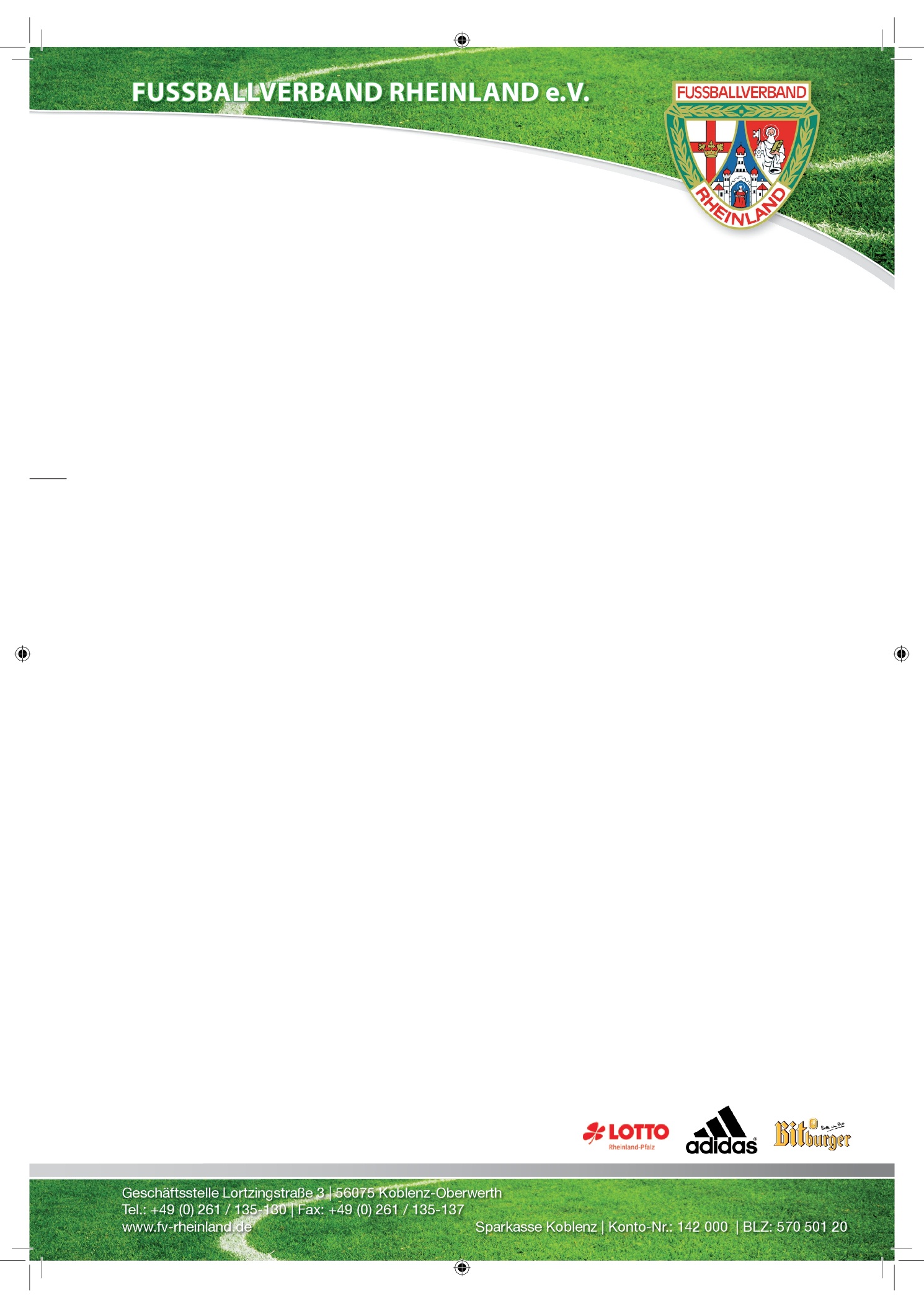 Peter Löcher Im Vogelsang 2 56220 Kettig	
			01.09.2018Anmeldung und erste Informationen zur Hallenkreismeisterschaft 2018/2019Liebe Sportfreunde,auch in diesem Jahr werden wir von der Sparkasse Koblenz unterstützt. Somit erhalten alle Endspielteilnehmer, von A bis E-Jugend, weiterhin unterschiedliche Preise. Die Bambini und F-Jugendteams erhalten in der Abschlussrunde ein kleines Dankeschön.Im Zeitraum vom 24.11.2018 bis 17.03.2019 finden die Hallenkreismeisterschaften im Fußballkreis Koblenz statt.Ab 24./25.11.2018 starten die ersten Turniere im Bambini/F-Jugendbereich.Die Auftaktrunde im Bambinibereich erfolgt zurzeit am 24/25.11. in der PHH in Mülheim-Kärlich.Spende für die Deutsche Kinderkrebshilfe:Die Hallenkreismeisterschaft steht auch dieses Jahr ganz im Zeichen der Deutschen Kinderkrebshilfe. Hierfür werden wieder 1,50€ für jede gemeldete Mannschaft als Spende überweisen.Masterturniere werden ausgebaut:Master-Turnier für A-Jugend erfolgt am 05.01.2019 im Rahmen der Masterserie in Mülheim-Kärlich. Die beiden A-Jugend Finalisten fahren zur Rheinlandmeisterschaft.Erstmalig spielen unsere B-Jugendteams aus der Rheinland-/Bezirksliga in einem Turnier gegeneinander. Diese spielen ebenfalls am 5.01.2019 in Mülheim-Kärlich ihr Turnier. Der Turniergewinner fährt als Hallenkreismeister zur Rheinlandmeisterschaft.Eine Teilnahme von Kreismannschaften, zum Auffüllen des Teilnehmerfeldes, kann nach dem 20.10.2018 erfolgen. NEU:Grundsätzlich sollen die Startgebühren bei den Mastern vor Ort bezahlt werden. Eine gemeldete Mannschaft, welche beim Master nicht erscheint wird mit einer Geldstrafe von 80€, nebst Verwaltungsgebühren der Spruchkammer, belastet.Unsere B-Jugendteams im Kreis spielen ein eigene Turnierrunde und ermitteln somit den zweiten Finalisten für die Rheinlandmeisterschaft. Bei dem Kreisturnier dürfen keine Spieler aus der Bezirksliga/Rheinlandliga eingesetzt werden.Bewährtes aus der letzten Hallenkreismeisterschaft für D/E-Jugendteams:Bei der D/E-Jugend können die Vereine wieder selbst entscheiden, ob sie um die Hallenkreismeisterschaft spielen wollen oder nicht.Leistungsklasse (Turniere mit geplanter SR-Ansetzung).Alle gemeldeten Teams spielen hier um den Titel des Hallenkreismeisters.Für die Leistungsklasse kann jeder Verein maximal 3 Teams melden.Kreisklasse, hier findet keine SR-Ansetzung statt.Wichtiges für Bamini/F-Jugendmannschaften: Eine Mannschaft besteht zukünftig aus max. 12 Kinder. Die Stammspielereigenschaft für Bambini/F-Jugendteams entfällt, der Einsatz in mehreren Teams ist möglich.Wir spielen wieder mit Mini-/Maxigruppen in der Bambinispielrunde. Kinder mit dem Jahrgang 2013 spielen in der Minigruppe.Mannschaften mit gemischten Jahrgängen spielen zunächst in der Maxigruppe.Sollte sich eine Mannschaft im Laufe der HKM “falsch“ eingeordnet haben, so kann immer noch gewechselt werden. Wichtig sind uns hierbei, dass die Spiele spannend auf gleichen Niveau bleiben und die Freude der Kinder weiter gefördert wird.Stichtag zur HKM-Anmeldung:1.Meldefenster:Anmeldungen zur HKM können ab sofort über den Mannschaftsmeldebogen oder an Ansgarhasselberg@t-online.de bis zum 01.10 2018 vorgenommen werden.2.Meldefenster beinhaltet nur Abänderungen von Mannschaftsmeldungen bzw. nachpflegen der Startgebühren vom 01.10. bis zum 20.10.2018. Wichtiger Hinweis: Anmeldungen/Abänderungen nach dem 20.10.2018 sowie deren verspäteten Einzahlungen, nach diesem Zeitraum, werden nicht berücksichtigt.Die vollständige Anmeldung zur Hallenkreismeistershaft ist erst abgeschlossen, wenn die dazu angefallenen Gebühren komplett überwiesen wurden.Mannschaftsmeldung:Der federführende Verein einer JSG meldet für die entsprechenden Altersklassen (analog zur Meisterschaft). Dieser ist auch für die Überweisung auf das unten genannte Konto zuständig. A/B-Jugendteams bezahlen beim Master vor Ort die StartgebührenB bis C-Jugend 		pro Mannschaftsmeldung 20€D und E-Jugend 		pro Mannschaftsmeldung 30€F-Jugend und Bambini 	pro Mannschaftsmeldung 30€Bankverbindung:Fußballkreis KoblenzSparkasse Koblenz 		       IBAN:  DE88 5705 0120 0022 0043 11 	MALADE51KOB	Stichwort:  “Hallenkreismeisterschaft “2018/19“Bitte beachten: Nichtantreten von MannschaftenBei Nichtantreten einer gemeldeten Mannschaft wird diese an die Spruchkammer gemeldet. Dem ausrichtenden Verein ist der Einnahmeverlust zu erstatten, wenn eine Bewirtung angeboten wurde.Einnahmeverlust gestaffelt wie folgt:- 50,00 € bei Bambinis + F-Jugend- 40,00 € bei A bis E-JugendBei kurzfristigen Absagen (3 Tage vor Turnierbeginn) ist der Einnahmeausfall an den Ausrichter zu zahlen. Witterungsbedingte Absagen entbinden nicht von der Zahlung der Entschädigung an den Ausrichter!Innerhalb 8 Tage nach dem Spieltermin ist die Entschädigung zu leisten, nach diesem Termin wird die Spruchkammer mit zusätzlichen Kosten ein Urteil fällen.Die Meldungen an die Spruchkammer erfolgen grundsätzlich durch den Kreisjugendausschuss. Vereine, welche unentschuldigt fehlen, werden für die weiteren Runden der laufenden Hallenkreismeisterschaft ausgeschlossen.Die ersten Pläne zur Hallenkreismeisterschaft werden ab dem 31.10.2018 übers E-Postfach verschickt:Ferner erfolgen auf diesem Wege auch Informationen zu - den Durchführungsbestimmungen - dem Rahmenspielplan - Veränderungen im Rahmen der HKM- Turnierpläne (gilt nur für den Juniorenbereich)Wer in Facebook angemeldet ist findet bei mir eine Gruppe “HKM 2018/2019“. Hier können wir uns in dieser “geschlossenen Gruppe“ austauschen.Mit freundlichen GrüßenAnsgar HasselbergKreisjugendleiter Koblenz